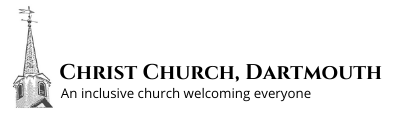 Sunday School Registration Form(Please forward your application to the Parish Administrator John Gallant at:  christchurch@christchurchdartmouth.com)  You can also contact the parish office if you have any questions.  Parent/Guardian InformationName:  Address:Phone:Email:Child’s InformationName:Grade LevelAny special learning needsDietary NeedsAny health or allergy alerts (medication, etc.)Is there any other information that would assist us in working with your child(ren)?Child’s InformationName:Grade LevelAny special learning needsDietary NeedsAny health or allergy alerts (medication, etc.)Is there any other information that would assist us in working with your child(ren)?Child’s InformationName:Grade LevelAny special learning needsDietary NeedsAny health or allergy alerts (medication, etc.)Is there any other information that would assist us in working with your child(ren)?Please check the ways you are willing to help the Sunday School Teach Substitute Help plan an outreach activity Help plan an educational activity Help plan a fun activity Help with seasonal activities (All Saints, Christmas, Epiphany, Easter or Pentecost) Be a prayer partner for one of the classesPHOTO RELEASE Christ Church, Dartmouth from time to time will be taking photos of our children, family and youth ministry events, activities and gatherings and sharing them on the parish website, our Facebook page, in the Christ Church Pews Report (Newsletter) and through other forms of communication within the church community. By acknowledging this release, I give permission for Christ Church, Dartmouth to use my child(ren)’s first name and photograph in all forms of media within the Christ Church, Community. Yes No